Balatonszárszói József Attila Általános Iskola8624 Balatonszárszó, Vörösmarty u.6.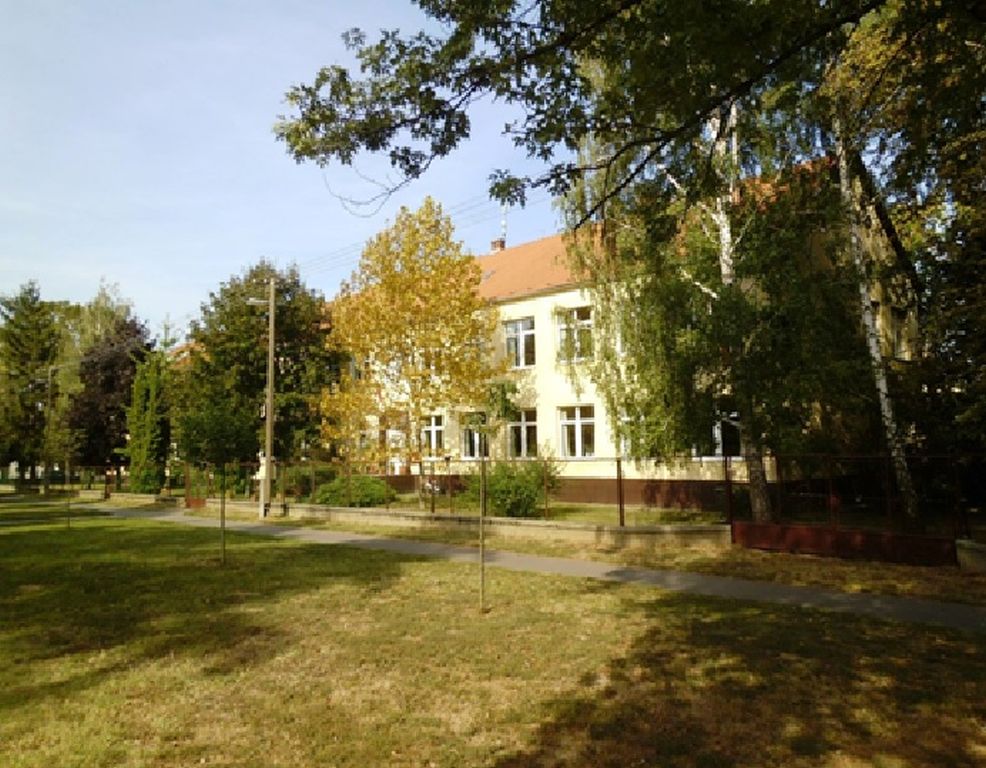 Panaszkezelési Szabályzat1. BevezetésIntézményünk partneri panaszok egységes szabályok szerint történő, átlátható, hatékony kezelése és kivizsgálása érdekében elkészítette a panaszkezelés módjáról szóló szabályzatát. Az iskola mindennapos működésével kapcsolatos panaszügyek elbírálásának, kivizsgálásának és a panasz orvoslásának eljárási rendjét foglalja magában. Panaszkezelés során arra törekszünk, hogy a felvetődött problémák, panaszok az iskolán belül megfelelő szinten rendeződjenek. A panaszkezelési rend olyan – az országos pedagógiai-szakmai ellenőrzés által is ellenőrzött – jogszabályban elő nem írt iskolai szabályozó dokumentum, amely a panasztételi jog gyakorlását hivatott elősegíteni. (20/2012.EMMI rendelet 4.§(1 u) 2. A szabályzat célja Panaszkezelés során a jogszabályok és az iskola belső szabályzatai által szabályozott rendet, betartsuk és betartassuk. A panaszkezelés rendje azokat a folyamatokat érinti, amelyek nem kerültek szabályozásra az iskola Házirendjében, SZMSZ-ében. 2.1. AlapelvekAz iskola tanulóit, törvényes képviselőit, az iskola dolgozóit panasztételi jog illeti meg. A panasz jogosságát az iskola köteles megvizsgálni, jogossága esetén köteles az az ok elhárításával kapcsolatban intézkedni.A panasz kezelésének gyorsnak, tisztességesnek és érdeminek kell lennie, amelynek során fel kell tárni a panasz okát, indokát és jogos panasz esetén eljárást kell kezdeményezni. A beérkezett észrevételeket elemezzük. A panaszokat és a panaszosokat megkülönböztetés nélkül, egyenlően, azonos eljárások keretében és szabályok szerint kezeljük.3. Panaszkezelési eljárás  A közösségek és egyének egyaránt tehetnek panaszt. A pedagógusok és egyéb alkalmazottak munkaközösségeken keresztül, a szülők a szülői szervezeten keresztül, a tanulók a diákönkormányzaton keresztül is élhetnek panasszal. A panaszt mindig rögzíteni kell. A panaszt érkeztetni, iktatni szükséges az iratkezelési szabályzatnak megfelelően. Ha szóbeli a panasz, jegyzőkönyvet kell róla felvenni. Az intézménybe érkezett vagy az intézményen belül keletkezett iratok kezelésének rendje az iratkezelési szabályzatban kell meghatározni. Az irányadó szabályok:az intézmény iratkezelési szabályzataa 20/2012. (VIII.31.) EMMI rendelet 85.§-aA panasz bejelentése a következő módon történhet: személyesentelefonon (06-84-362-931)írásban (8624 Balatonszárszó, Vörösmarty u. 6.)elektronikusan (titkarsag@szarszosuli.hu)4. A panasz kivizsgálása és megválaszolása A panaszt megvizsgáljuk és a panasszal kapcsolatos döntést, intézkedést indoklással közöljük Írásbeli panasz esetén a panasz közlését követő 30 napon belül küldjük meg írásban a választ a panaszos részére. Amennyiben a panaszkezelés nem az intézmény hatáskörébe tartozik, akkor az iskola a panaszost tájékoztatja arról, hogy panaszával milyen illetékes szervhez, hatósághoz fordulhat.4.1. A panaszkezelés szinterei4.1.1. Panaszkezelés tanuló esetébenA panaszos problémájával az osztályfőnökhöz fordul.Az osztályfőnök aznap vagy másnap megvizsgálja a panasz jogosságát, amennyiben az nem jogos, akkor tisztázza az ügyet a panaszossal.Jogos panasz esetén az osztályfőnök egyeztet az érintettekkel. Ha ez eredményes, akkor a probléma megnyugtatóan lezárul.Abban az esetben, ha az osztályfőnök nem tudja megoldani a problémát, közvetíti a panaszt azonnal az igazgató felé.Az igazgató 3 munkanapon belül egyeztet a panaszossal.Az egyeztetést, megállapodást a panaszos és az érintettek szóban vagy írásban rögzítik és elfogadják az abban foglaltakat, így az egyeztetés eredményes.Amennyiben a probléma megoldásához türelmi idő szükséges, 1 hónap időtartam után az érintettek közösen értékelik a beválást.Ha a probléma ezek után is fennáll, a panaszos képviselője jelenti a panaszt a fenntartó felé.Az iskola igazgatója a fenntartó bevonásával 15 munkanapon belül megvizsgálja a panaszt és közös javaslatot tesznek a probléma kezelésére.A fenntartó egyeztet a panaszos képviselőjével, amit írásban is rögzítenek.4.1.2. panaszkezelés alkalmazott esetébenAz alkalmazott panaszát szóban vagy írásban eljuttatja az igazgatóhoz.Az igazgató megvizsgálja 3 munkanapon belül a panasz jogosságát. Ha a panasz nem jogos, akkor tisztázza az ügyet a panaszossal.Ha a panasz, jogosnak minősül, akkor a felelős 5 munkanapon belül egyeztet a panaszossal.Ezt követően a felelős és a panaszos az egyeztetést, a megállapodást írásban rögzítik, ha elfogadja az abban foglaltakat. Ebben az esetben a probléma megnyugtatóan lezárult.Amennyiben a panasz megoldásához türelmi idő szükséges, 1 hónap időtartam után közösen értékeli a panaszos és a felelős a beválást.Ha a türelmi idő lejártával a probléma nem oldódott meg se a felelős, se az igazgató közreműködésével, akkor az igazgató a fenntartó felé jelez.15 munkanapon belül az iskola igazgatója a fenntartó képviselőjének bevonásával megvizsgálja a panaszt, közös javaslatot tesz a probléma kezelésére.Ezután a fenntartó képviselője és az igazgató egyeztetnek a panaszossal, a megállapodást írásban rögzítik. Amennyiben türelmi idő szükséges, 1 hónap időtartam után közösen értékelik a beválást. Ha ekkor a probléma megnyugtatóan lezárult, a megoldást írásban rögzítik az érintettek. Ha a panaszos eddig nem fordult problémájával a munkaügyi bírósághoz, akkor most már csak oda fordulhat. Az eljárást törvényi szabályozók határozzák meg.4.1.3. Panaszkezelés szülő, nevelőszülő esetébenA panaszos problémájával a szaktanárhoz fordul. A szaktanár aznap vagy másnap megvizsgálja a panasz jogosságát, amennyiben az nem jogos, akkor tisztázza az ügyet a panaszossal. Jogos panasz esetén a szaktanár egyeztet az érintettekkel. Ha ez eredményes, akkor a probléma megnyugtatóan lezárul. Abban az esetben, ha a szaktanár nem tudja megoldani a problémát, akkor az osztályfőnökhöz fordulhat. Az osztályfőnök aznap vagy másnap megvizsgálja a panasz jogosságát, amennyiben az nem jogos, akkor tisztázza az ügyet a panaszossal.Jogos panasz esetén az osztályfőnök egyeztet az érintettekkel. Ha ez eredményes, akkor a probléma megnyugtatóan lezárul. Abban az esetben, ha az osztályfőnök nem tudja megoldani a problémát, közvetíti a panaszt azonnal az intézményvezető felé.Az intézményvezető 3 munkanapon belül egyeztet a panaszossal.Az egyeztetést, megállapodást a panaszos és az érintettek írásban rögzítik és elfogadják az abban foglaltakat, így az egyeztetés eredményes.Amennyiben a probléma megoldásához türelmi idő szükséges, 1 hónap időtartam után az érintettek közösen értékelik a beválást.Ha a probléma ezek után is fennáll, a panaszos képviselője jelenti a panaszt a fenntartó felé. Az intézményvezető a fenntartó bevonásával 15 munkanapon belül megvizsgálja a panaszt, közös javaslatot tesznek a probléma kezelésére. A fenntartó egyeztet a panaszos képviselőjével, amit írásban is rögzítenek.A panaszos bejelenti panaszát az oktatási jogok biztosa felé.Az ügy végig vitele után még a bírósági lehetőség van hátra. Az eljárásokat jogszabályi előírások határozzák meg.A folyamat gazdája az intézményvezető, aki a tanév végén ellenőrzi a panaszkezelés folyamatát, összegzi a tapasztalatokat. Ha szükséges, elvégzi a korrekciót az adott lépésnél, és elkészíti a beszámolóját az éves értékeléshez.5. Dokumentációs előírások A panaszokról az osztályfőnök vagy az intézményvezető „Panaszkezelési nyilvántartás”-t köteles vezetni, melynek a következő adatokat kell tartalmaznia: A panasz tételének időpontja A panasztevő neveA panasz leírása (amennyiben a panasz tétele írásban történt, az írott dokumentum)A panaszt az intézmény nevében fogadó személy neve, beosztása A panasz kivizsgálásának módja, eredménye Az esetleg szükséges intézkedés megnevezése, várható eredményeAz intézkedés végrehajtásáért felelős személy neve A panasztevő tájékoztatásának időpontjaHa a tájékoztatás írásban történt, annak dokumentuma Írásban tett panasz esetén a panasztevő nyilatkozata, hogy a tájékoztatásban foglaltakat elfogadja, illetve ennek hiányában jegyzőkönyv indoklással arról, hogy nem fogadja el.Ha a panasztevő a tájékoztatásban foglaltakat nem fogadja el, a jegyzőkönyv utóirataként feljegyzés a további teendőkről Záró rendelkezések1. sz. melléklet: PANASZKEZELÉSI NYILVÁNTARTÓ LAPA Panaszkezelési Szabályzatot a Balatonszárszói József Attila Általános Iskola tantestülete elfogadta. A szabályzatot a Szülői Szervezet és a Diákönkormányzat véleményezte és elfogadta. Balatonszárszó, 2022. augusztus 30. …………………………………………………………….                             ……………………………………………………………….SZMK elnök                                                                              DÖK segítő pedagógus                            …………………………………………………………….                                                                intézményvezetőPanaszkezelési Nyilvántartó LapSorszám:Panaszkezelési Nyilvántartó LapSorszám:Panaszkezelési Nyilvántartó LapSorszám:Panasztétel időpontja:Panasztevő neve, címe, elérhetősége:Panasztevő neve, címe, elérhetősége:Benyújtás módja: szóbeli vagy írásbeliPanasztevő neve, címe, elérhetősége:Panasztevő neve, címe, elérhetősége:postai úton / e-mailben / személyesenPanasztevő neve, címe, elérhetősége:Panasztevő neve, címe, elérhetősége:Panasz rövid leírása:Panasz rövid leírása:Panasz rövid leírása:Kivizsgálásért és intézkedésért felelősneve:beosztása:Kivizsgálás módja:Kivizsgálás eredménye:Szükséges intézkedés, elutasítás esetén annak indoklása:Csatolt mellékletek megnevezése:Szükséges intézkedés, elutasítás esetén annak indoklása:Csatolt mellékletek megnevezése:Szükséges intézkedés, elutasítás esetén annak indoklása:Csatolt mellékletek megnevezése:Végrehajtásért felelős neve:Panasztevő tájékoztatásának időpontja:Panasztevő tájékoztatásának időpontja:Panasz lezárásának ideje:Panasz lezárásának ideje:Panasz lezárásának ideje: